ПРОЕКТ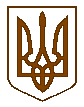 Білокриницька сільська радаРівненського району  РівненськоЇ області(___________чергова сесія восьмого скликання)РІШЕННЯ_________________2021 року                                                                         №____Про визначення балансоутримувача комунального майна, що належить до комунальної власності територіальної громади сіл Білокриницької сільської ради	Враховуючи необхідність обслуговувати комунальне майно, що знаходиться в багатоквартирних житлових спорудах, у зв'язку з упорядкуванням використання  комунального майна територіальної громади сіл Білокриницької сільської ради Рівненського району Рівненської області, керуючись Розділом 5 «Прикінцеві та перехідні положення», пунктом 31 статті 26, статтею 60 Закону України «Про місцеве самоврядування в Україні», за погодженням з постійними комісіями сільської ради, сільська радаВИРІШИЛА: 1. Визначити Сільськогосподарське комунальне підприємство «Шубківське» Білокриницької сільської ради балансоутримувачем житлових будинків згідно додатку 1.2. Білокриницькій сільській раді  включити зазначені в додатку об’єкти до переліку об’єктів комунальної власності територіальної громади.3. Контроль за виконанням цього рішення покласти на голів постійних комісій Білокриницької сільської ради: Бондарчук В.К., Шлеюк Г.А., Величко Л.Б., Черняк І.В.Сільський голова                                                                  Тетяна ГОНЧАРУКДодаток 1до  рішення сесії Білокриницької сільської  ради
від ___________ 2021  р.  № ____ПЕРЕЛІКкомунального майна, яке передається на баланс та оперативне управління Сільськогосподарському комунальному підприємству «Шубківське» Білокриницької сільської радиСекретар сільської ради 					           	Ірина ДАЮК№ з/пНазва об’єктуАдреса об’єкту1Гуртожиток для проживання малих сімейс. Шубків, вул. Молодіжна, 352Гуртожитокс. Шубків, вул. Незалежності, 1